WOJEWÓDZKI URZĄD PRACY W OPOLU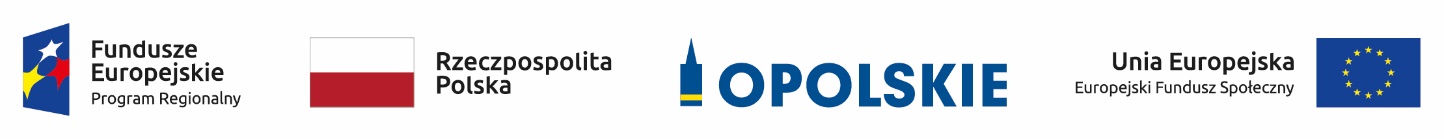 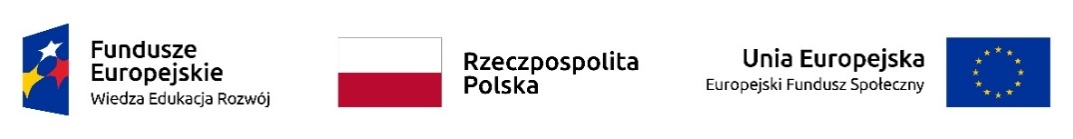 NL.2103-1/JW/18                                                                                        Opole, 07.11.2018r.										                                                NL.2023-02/JK/2017                                                                           Opole, dnia 31.10.2017r.								 Wojewódzki Urząd Pracy w Opolu zaprasza do złożenia oferty cenowej na realizację usługi pn.: „Świadczenie usług warsztatowych w zakresie serwisu i napraw środków transportu Wojewódzkiego Urzędu Pracy w Opolu”.	Proszę o zapoznanie się z załączonymi materiałami, tj. zapytaniem ofertowym oraz                 z projektem Umowy.	W przypadku zainteresowania z Państwa strony, ofertę /na załączonym formularzu/ proszę przesłać na adres:Wojewódzki Urząd Pracy w Opolu, ul. Głogowska 25c, 45-315 Opole lub złożyć osobiście   w kancelarii urzędu – parter, pok. nr 10 - w terminie do dnia 19.11.2018r.Postępowanie prowadzone jest w trybie art. 4 pkt. 8 ustawy Prawo Zamówień                  Publicznych z dnia 29 stycznia 2004r.Wszelkich informacji w przedmiotowej sprawie udziela Pani Jolanta Krupińska –      Kierownik Wydziału Administracyjnego, tel. 77/44-16-707.